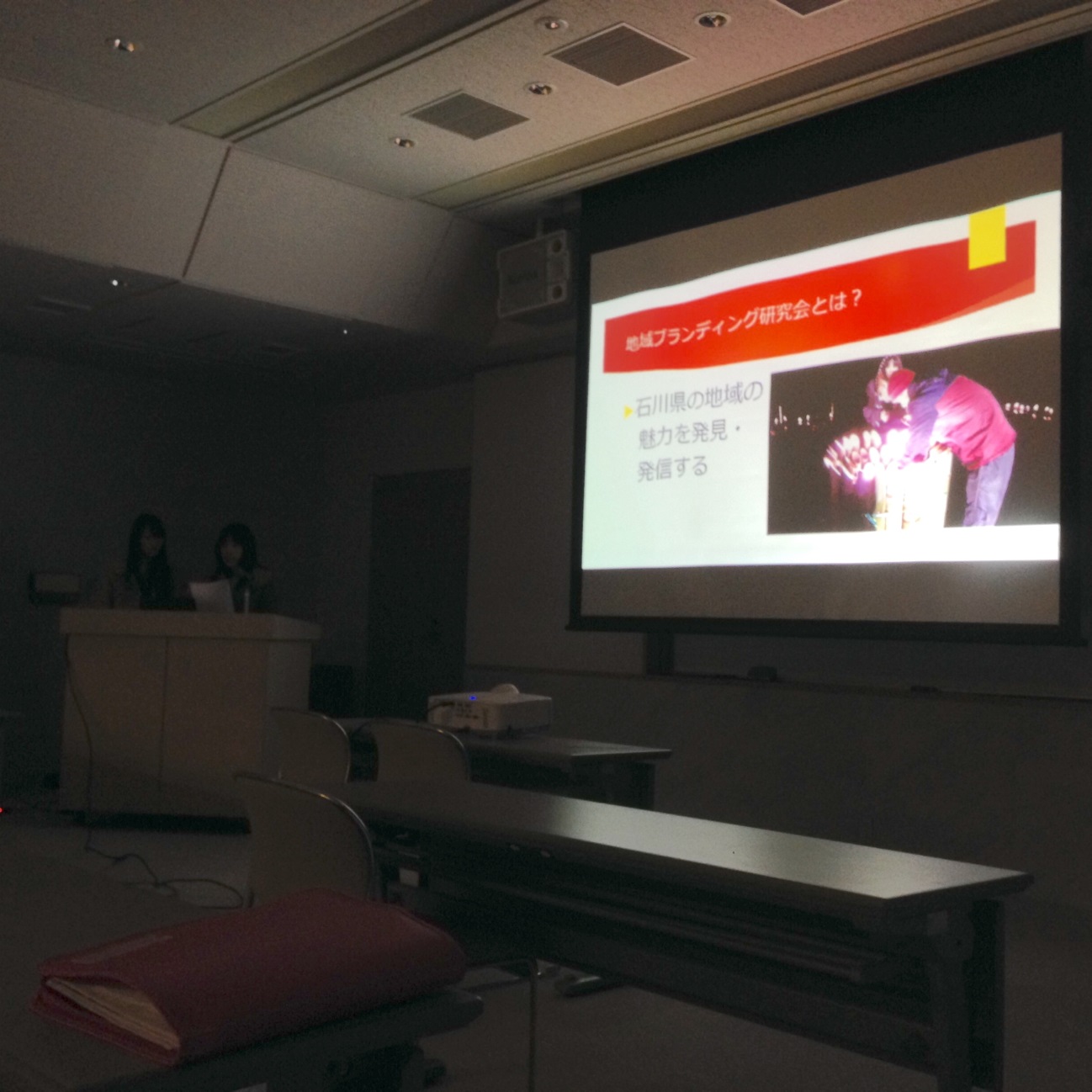 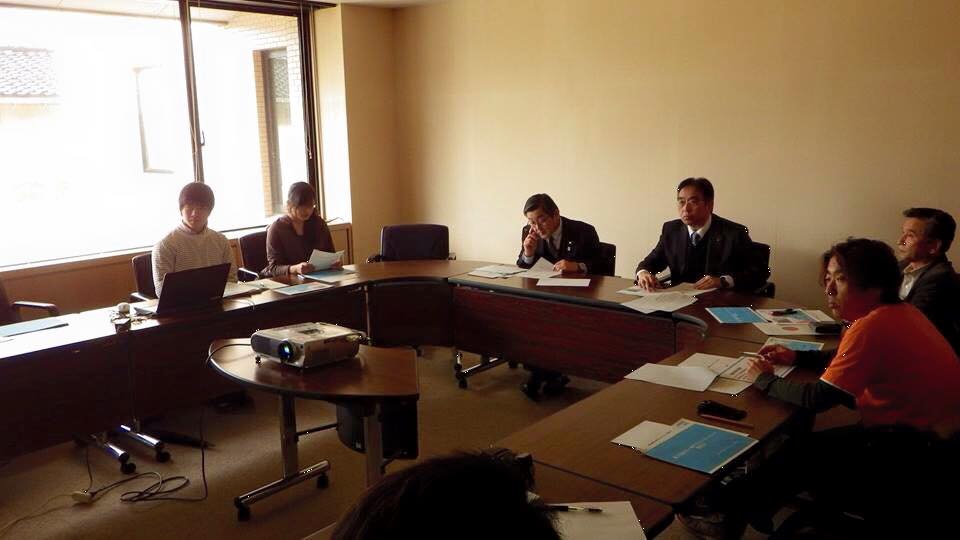 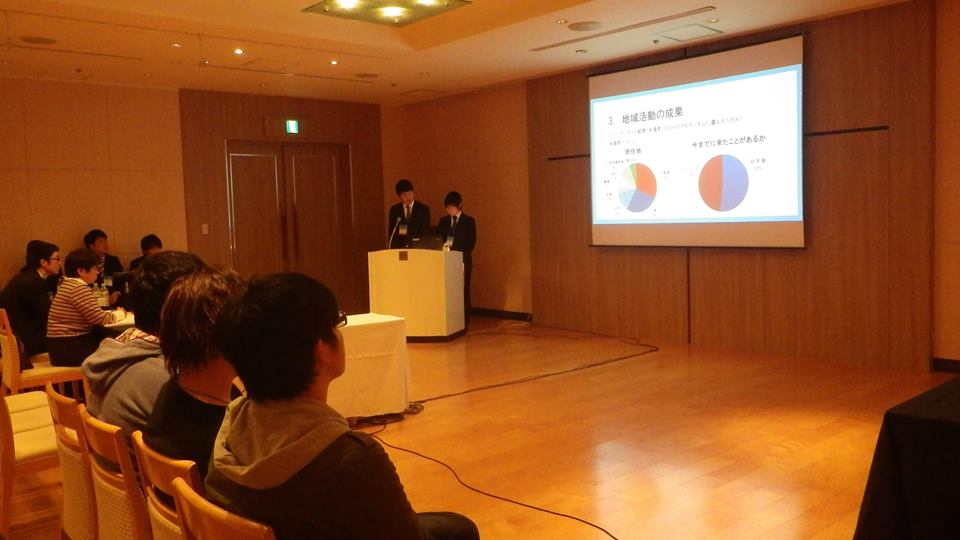 １枚目から順に・能登島班　２月１８日学生チャレンジ報告会・中能登班　２月１９日中能登町役場での報告会・中能登班　２月２１日大学・地域連携アクティブフォーラム